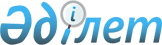 О внесении изменения в постановление акимата Акмолинской области от 28 апреля 2017 года № А-4/174 "Об утверждении нормативов и объемов бюджетных субсидий в области животноводства"
					
			Утративший силу
			
			
		
					Постановление акимата Акмолинской области от 25 декабря 2017 года № А-1/598. Зарегистрировано Департаментом юстиции Акмолинской области 26 декабря 2017 года № 6251. Утратило силу постановлением акимата Акмолинской области от 30 января 2018 года № А-2/49
      Сноска. Утратило силу постановлением акимата Акмолинской области от 30.01.2018 № А-2/49 (вводится в действие со дня официального опубликования).

      Примечание РЦПИ.

      В тексте документа сохранена пунктуация и орфография оригинала.
      В соответствии с приказом Заместителя Премьер-Министра Республики Казахстан - Министра сельского хозяйства Республики Казахстан от 27 января 2017 года № 30 "Об утверждении Правил субсидирования развития племенного животноводства, повышения продуктивности и качества продукции животноводства" (зарегистрирован в Реестре государственной регистрации нормативных правовых актов № 14813), акимат Акмолинской области ПОСТАНОВЛЯЕТ:
      1. Внести в постановление акимата Акмолинской области "Об утверждении нормативов и объемов бюджетных субсидий в области животноводства" от 28 апреля 2017 года № А-4/174 (зарегистрировано в Реестре государственной регистрации нормативных правовых актов № 5944, опубликовано 11 мая 2017 года в Эталонном контрольном банке нормативных правовых актов Республики Казахстан в электронном виде) следующее изменение:
      приложение 2 к вышеуказанному постановлению изложить в новой редакции согласно приложению к настоящему постановлению.
      2. Настоящее постановление вступает в силу со дня государственной регистрации в Департаменте юстиции Акмолинской области и вводится в действие со дня официального опубликования. Объемы субсидий по направлениям субсидирования на развитие племенного животноводства
					© 2012. РГП на ПХВ «Институт законодательства и правовой информации Республики Казахстан» Министерства юстиции Республики Казахстан
				
      Аким области

М.Мурзалин
Приложение
к постановлению акимата
Акмолинской области
от 25 декабря 2017 года
№ А-1/598Приложение 2
к постановлению акимата
Акмолинской области
от 28 апреля 2017 года
№ А-4/174
№
Направление субсидирования
Единица измерения
Субсидируемый объем
Сумма субсидий, тысяч тенге
Мясное скотоводство
Мясное скотоводство
Мясное скотоводство
Мясное скотоводство
Мясное скотоводство
1.
Ведение селекционной и племенной работы
Ведение селекционной и племенной работы
Ведение селекционной и племенной работы
Ведение селекционной и племенной работы
1.1
Товарное маточное поголовье
Товарное маточное поголовье
Товарное маточное поголовье
Товарное маточное поголовье
1)
Базовый норматив
голова
59 467
594 670,0
2)
Дополнительный норматив
Дополнительный норматив
Дополнительный норматив
Дополнительный норматив
2)
выход приплода от 80% включительно
голова
19 251
154 008,0
2)
выход приплода от 60% включительно
голова
7 475
44 850,0
1.2
Племенное маточное поголовье
Племенное маточное поголовье
Племенное маточное поголовье
Племенное маточное поголовье
1)
Базовый норматив
голова
17 319
173 190,0
2)
Дополнительный норматив
Дополнительный норматив
Дополнительный норматив
Дополнительный норматив
2)
выход приплода от 80% включительно
голова
4 126
82 520,0
2)
выход приплода от 70% включительно
голова
3 088
46 320,0
2.
Приобретение племенного крупного рогатого скота
голова
2 254
332 237,955
Итого
Итого
Итого
Итого
1 427 795,955
Молочное и молочно-мясное скотоводство
Молочное и молочно-мясное скотоводство
Молочное и молочно-мясное скотоводство
Молочное и молочно-мясное скотоводство
Молочное и молочно-мясное скотоводство
1.
Ведение селекционной и племенной работы
Ведение селекционной и племенной работы
Ведение селекционной и племенной работы
Ведение селекционной и племенной работы
1.1
Племенное маточное поголовье
Племенное маточное поголовье
Племенное маточное поголовье
Племенное маточное поголовье
1)
Базовый норматив
голова
6 862
68 620,0
2)
Дополнительный норматив
Дополнительный норматив
Дополнительный норматив
Дополнительный норматив
2)
выход приплода от 70% включительно
голова
2 360
47 200,0
2)
выход приплода от 60% включительно
голова
772
11 580,0
2.
Приобретение племенного крупного рогатого скота
Приобретение племенного крупного рогатого скота
Приобретение племенного крупного рогатого скота
Приобретение племенного крупного рогатого скота
1)
Племенной крупный рогатый скот отечественных хозяйств
голова
382
63 527,196
2)
Импортированный племенной крупный рогатый скот
Импортированный племенной крупный рогатый скот
Импортированный племенной крупный рогатый скот
Импортированный племенной крупный рогатый скот
2)
из стран Европы и СНГ
голова
491
73 650,0
Итого
Итого
Итого
Итого
264 577,196
Скотоводство
Скотоводство
Скотоводство
Скотоводство
Скотоводство
1.
Организация искусственного осеменения маточного поголовья крупного рогатого скота в личных подсобных хозяйствах и сельскохозяйственных кооперативах, а также в крестьянских (фермерских) хозяйствах, занимающихся разведением каракульских пород овец
голова
4 869
19 977,507
2.
Содержание племенных быков-производителей мясных, молочных и молочно-мясных пород в общественных и товарных стадах
голова
361
36 100,0
Итого
Итого
Итого
Итого
56 077,507
Мясное птицеводство
Мясное птицеводство
Мясное птицеводство
Мясное птицеводство
Мясное птицеводство
1.
Приобретение племенного суточного молодняка мясного направления родительской/прародительской формы у отечественных и зарубежных хозяйств
голова
129 768
77 860,8
Итого
Итого
Итого
Итого
77 860,8
Овцеводство
Овцеводство
Овцеводство
Овцеводство
Овцеводство
1.
Ведение селекционной и племенной работы
Ведение селекционной и племенной работы
Ведение селекционной и племенной работы
Ведение селекционной и племенной работы
1)
маточное поголовье товарных овец
голова
4 936
7 404,0
2.
Приобретение племенных овец
Приобретение племенных овец
Приобретение племенных овец
Приобретение племенных овец
1)
ярки
голова
102
816,0
2)
бараны производители
голова
110
1 894,5
Итого
Итого
Итого
Итого
10 114,5
Коневодство
Коневодство
Коневодство
Коневодство
Коневодство
1.
Приобретение племенных жеребцов
голова
27
2 700,0
Итого
Итого
Итого
Итого
2 700,0
Козоводство
Козоводство
Козоводство
Козоводство
Козоводство
1.
Приобретение племенных животных
голова
334
22 378,0
Итого
Итого
Итого
Итого
22 378,0
Всего
Всего
Всего
Всего
1 861 503,958